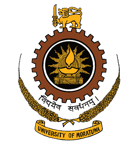 MASTER OF SCIENCE IN INTERIOR DESIGNDEPARTMENT OF ARCHITECTURE,UNIVERSITY OF MORATUWA, KATUBEDDA, SRI LANKAAPPLICATION FOR ADMISSION TO THE MASTER OF SCIENCE IN INTERIOR DESIGN AND THE POST GRADUATE DIPLOMA IN INTERIOR DESIGN-2024/202509. 	Academic qualifications:10. 	Professional qualifications: 11.	Present Employment:12.	      Previous Working Experience 			            (last post first etc.,):13.      Other experience and qualifications:            (List top three research, publications, awards received etc., giving details and dates)14.      Names, designations, contact number and address of two referees:……………………….			…………………………….Date						                                    Signature of ApplicantPlease return the completed application under registered post before the 31st of March 2024 to: Director- Master of Science in Interior Design ProgrammeDepartment of Architecture, University of MoratuwaKatubedda, Sri Lanka01.Name with initials.(Mr/Mrs/Miss)Name with initials.(Mr/Mrs/Miss)Name with initials.(Mr/Mrs/Miss)Name with initials.(Mr/Mrs/Miss)Name with initials.(Mr/Mrs/Miss)Name with initials.(Mr/Mrs/Miss)02.SurnameSurnameSurnameSurnameSurnameSurname02.Other names	Other names	Other names	Other names	Other names	Other names	03.Postal Address	Postal Address	Postal Address	Postal Address	Postal Address	Postal Address	Postal Address	Postal Address	Postal Address	Postal Address	Postal Address	Postal Address	Permanent Address (If different from above)Permanent Address (If different from above)Permanent Address (If different from above)Permanent Address (If different from above)Permanent Address (If different from above)Permanent Address (If different from above)Permanent Address (If different from above)Permanent Address (If different from above)Permanent Address (If different from above)Permanent Address (If different from above)Permanent Address (If different from above)Permanent Address (If different from above)Permanent Address (If different from above)Permanent Address (If different from above)04.Date of BirthDate of BirthYearYearYearYearMonthMonthMonthDayDayDayDayDayDay05.NationalityNationalityNationalityNationalityNationality04.Date of BirthDate of Birth05.NationalityNationalityNationalityNationalityNationality06.Contact telephone numberContact telephone numberContact telephone numberContact telephone numberContact telephone numberContact telephone number07.Email addressEmail addressEmail addressEmail addressEmail addressEmail address08.SexSexSexSexSexSex08.Marital StatusMarital StatusMarital StatusMarital StatusMarital StatusMarital StatusMarital StatusMarital StatusMarital StatusMarital StatusMarital StatusMarital StatusMarital StatusMarital StatusMarital StatusMarital StatusMarital StatusMarital StatusMarital Status08.MaleFemaleFemaleMarried Married Married Married Married Married Married SingleSingleSingleSingleSingle         University or Institute                 Dates     From 	     To            Degree/Diploma              (Class if any)                     Institute     Status of Membership                                 Date of Election                      Post   Organisation/ InstitutionDate of Assuming duties                      PostOrganisation/ Institution     From 	     To                          A.B.